Разъяснение положений документации об аукционе в электронной форме № 0187300005819000002(ИКЗ 193862200236886220100100680010000242)Наименование аукциона: аукцион в электронной форме среди субъектов малого предпринимательства и социально ориентированных некоммерческих организаций на право заключения муниципального контракта на поставку средств вычислительной техники и запасных частей.Поступил следующий запрос о разъяснении положений документации об аукционе: «В своем ТЗ вы запрашиваете материнскую плату со следующими характеристиками: Материнская плата с разъёмом LGA 1150 для настольных компьютеров. Характеристики устройства: - процессорный разъём LGA 1150; - наличие не менее 2 слотов оперативной памяти DDR3; - производительность сетевого контроллера не менее 1 Гбит/с; - наличие интегрированного видеоконтроллера с разъёмами DVI, VGA; - наличие выходов audio, поддержка интерфейсов SATA 3.0, USB 3.0; - форм-фактор АТХ или microATX; - совместимость материнской платы с программно-аппаратным комплексом "Соболь" 3,0; - наличие на материнской плате следующих разъёмов: PCI Express 1 х- не менее 1 шт, PCI Express 16х- не менее 1 шт, PCI - не менее 1 шт; - количество портов USB -не менее 6. к сожалению, материнские платы с такими характеристиками сняты с производства, кроме того, этот сокет уже морально устарел. Возможно ли, поставить например, материнскую плату ASUS H81M2/C/SI</a>, Socket1150, iH81, 2DDR3, PCI-Ex16, 2SATA2, 2*DVI, 2SATA3, 7.1-ch, 4USB 3.0, DVI, mATX, и к ней переходник DVI-VGA, чтобы обеспечить разъемы DVI и VGA ?».На данный вопрос разъясняем следующее: В документацию аукциона в электронной форме будут внесены изменения.Первый заместитель главы города – директор департамента муниципальной собственности и градостроительства			  			С.Д. ГолинКонтрактная служба:								О.В. Дергилев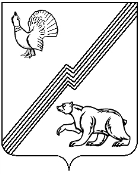 Муниципальное образование – городской округ город ЮгорскАдминистрация города Югорска40 лет Победы ул., д. 11, г. Югорск, 628260,Ханты-Мансийский автономный округ – Югра, Тюменская областьТел./факс (34675) 5-00-60E-mail: adm@ugorsk.ru ОКПО 04262843, ОГРН 1028601843720ИНН\КПП 8622002368/862201001_________________________ № _____________
на № _____________от_____________________